JMÉNO:							DATUM:Závěrečný pracovní list z matematiky – 4. ročník1) Přepiš příklady správně pod sebe a vypočítej.845 236 + 56 084 =25 563 + 451 002 + 8 166 =958 305 – 29 455 =235 482 . 6 =56 158 . 30 =78 061 . 49 =2) Vypočítej a proveď zkoušku.45 489 : 4 =						802 453 : 3 = 3) Vypočítej zpaměti.258 . 100 =705 . 1 000 =2 . 400 =4 . 3 000 =15 000 : 3 =2 400 : 80 =56 000 : 80 =1 200 : 6 =4) Vypočítej zpaměti.3 . 15 =5 . 21 =15 . 8 =42 : 3 =90 : 6 =56 : 4 =5) Zaokrouhli čísla.na desítky3 220			69852 032na stovky6 995		32 09556na tisíce5 2159 824256 3405) Zakresli daný zlomek. Napiš, jak se zlomek čte.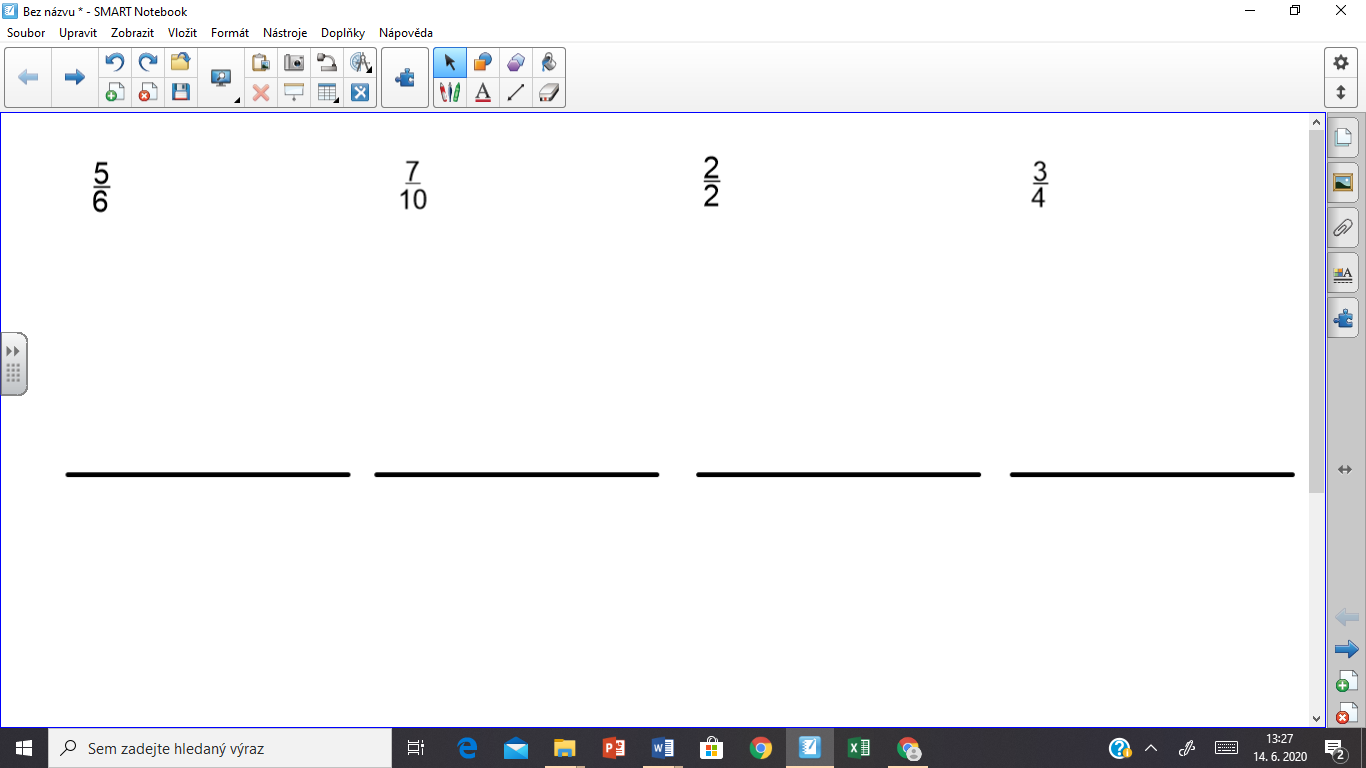 6) Urči část z celku.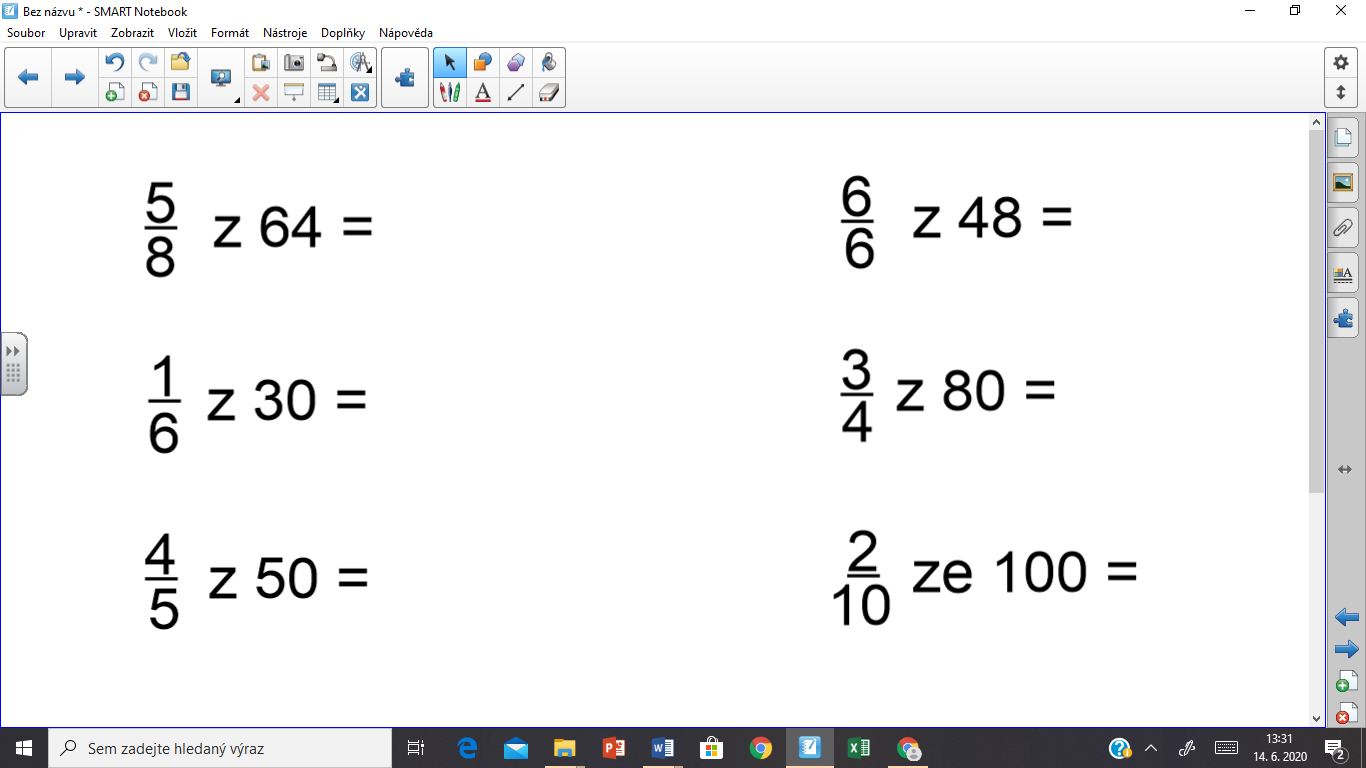 7) Převeď jednotky.26 000 m = 			cm15 000 mm = 	 	cm5 km = 			m630 dm = 			cm89 dm =			mm4 200 cm =   		dm2 hodiny = 			minut5 minut = 			sekund3 dny = 			hodin = 			minut8) Vypočítej zpaměti.(65 + 35) . 8 – 230 =40 . 5 + 40 – 6 . 8 =500 – (25 + 64) =63 : 7 + 150 – 39 =	9) Vypočítej obvody rovinných útvarů.a) Obdélník ABCD: |AB| = 61 mm, |BC| = 5 cmb) Čtverec ABCD: |AB| = 52 mmc) Trojúhelník ABC: |AB| = 7 cm, |BC| = 82 mm, |AC| = 1 dm10) Narýsuj obdélník, čtverec a trojúhelník z předchozího cvičení.